KristijanUdžbenik: Kuća igrajuća, čitanka, 118. i 119. stranicaTekst se obrađuje 2 školska sata!Dragi učenici, danas ćete čitati zanimljivu priču i saznati nešto o različitostima. Želim vam puno sreće u čitanju i rješavanju zadataka.Zamisli da svi učenici u tvojem razredu isto izgledaju i isto se ponašaju. Na koje biste probleme nailazili?Pročitaj priču Kristijan Vladimire Velički. Usmeno odgovori na pitanja.1. odjeljak – O kome govori ova pripovijetka? Na koji način Kristijanov prijatelj opisuje Kristijana? Zašto Kristijan ruši dvorce koje djeca sagrade? Pročitaj rečenicu koja govori o tomu.2. odjeljak – Na koji način Kristijan pokazuje kako voli djecu? Zašto se neka djeca ljute na Kristijana, a njegov se prijatelj ne ljuti? Koje pojedinosti u prirodi uočava Kristijan? Zašto ih druga djeca ne vide? Kako Kristijanov prijatelj pokazuje Kristijanu svoje prijateljstvo i razumijevanje?3. odjeljak – Po kojim Kristijanovim postupcima saznaješ da je on nježan dječak? Što Kristijanov prijatelj misli o načinu na koji Kristijan pokazuje ljutnju? Kako Kristijanov prijatelj rješava probleme kada je ljut? Što ti misliš o tomu?4. odjeljak – Što misliš zašto je dječak mnogo razmišljao o Kristijanu? Do kojega je zaključka došao? Zašto se prva rečenica teksta ponavlja na kraju? Po čemu se Kristijan razlikuje od druge djece? Odgovore pronađi u tekstu. Pronađi u tekstu rečenice koje bi najbolje oslikale temu ove pripovijetke.Napiši sastavak kojim ćeš predstaviti sebe. (U čemu si dobra/dobar? Što dobro radiš? Po čemu si posebna/poseban?...)Pročitaj sastavak svojim ukućanima.Uputa roditeljima: Poštovani roditelji, molim vas, provjerite je li dijete uspješno riješilo zadatke. Ako uočite ikakvu pogrješku, pomozite djetetu te zajedno ispravite netočnosti. Poslušajte sastavak.Kristijan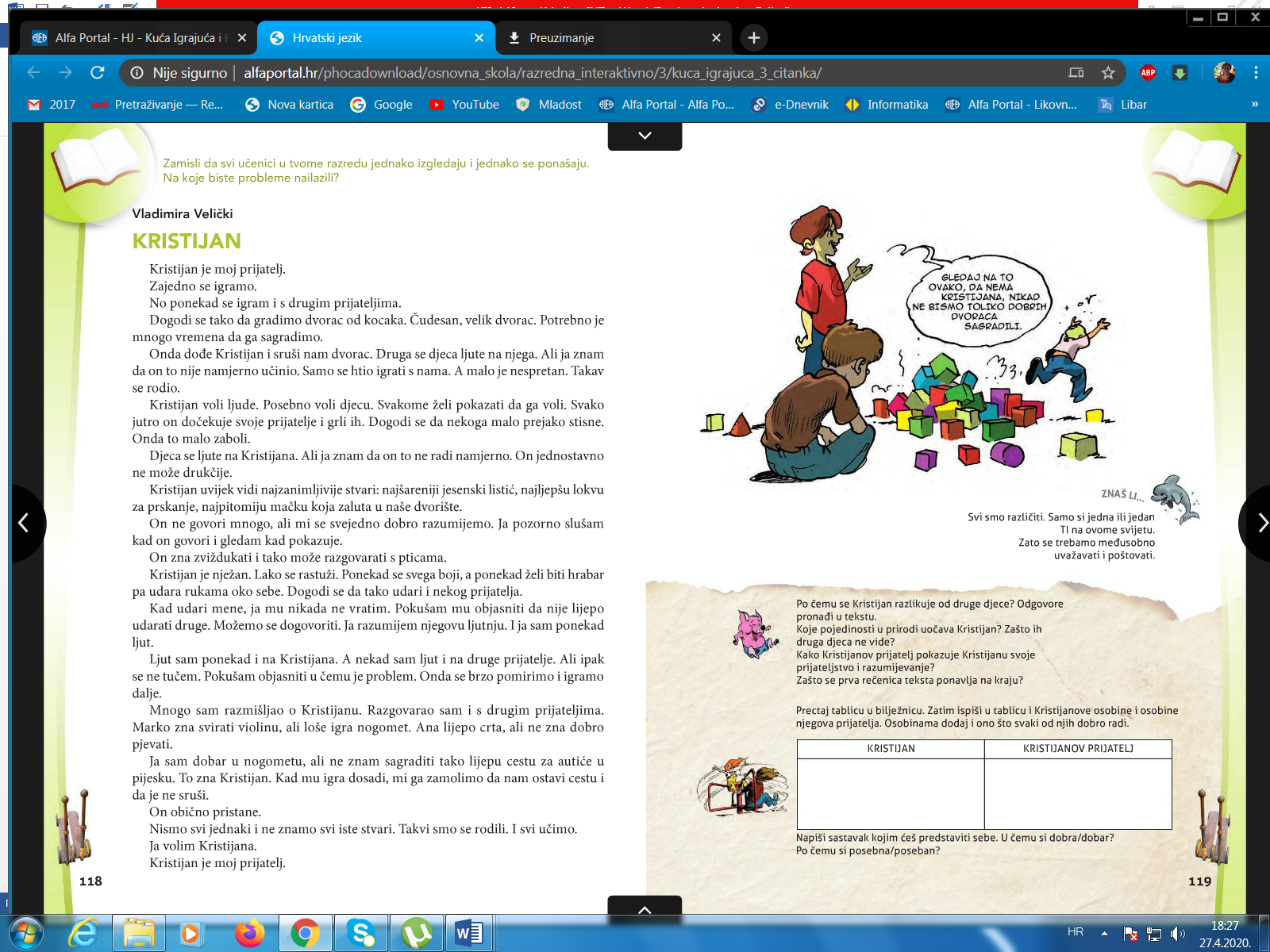 